                                                                   Tomé, 25 de julio de 2020. AGRADECIMIENTOEn nombre de nuestra unidad educativa, Liceo República del Ecuador, me remito a ustedes con el fin de expresarle mi más sincero y profundo agradecimiento a la familia Nazar - Carter, por la gran generosidad mostrada durante estos meses. Hemos recibido donaciones que han sido para el beneficio de muchas familias que hoy carecen de los recursos necesarios para vivir, sobre todo por lo golpeados que han sido por los efectos secundarios que nos ha dejado esta pandemia.Sus donaciones nos han permitido seguir realizando nuestro trabajo no solo en el aspecto académico, sino también en lo social. Podemos asegurarles que su gran apoyo será bien reconocido por nuestra comunidad escolar.Sin otro particular y esperando que la generosidad de esta reconocida familia tomecina sea recompensada por el Creador, se despide de ustedes con mucho afecto y cariño.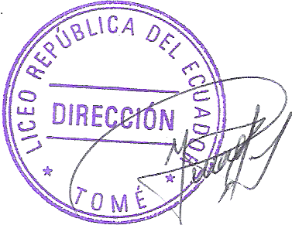                   JUAN CUADRA SALGADO	      MAGISTER EN EDUCACION                               DIRECTOR 